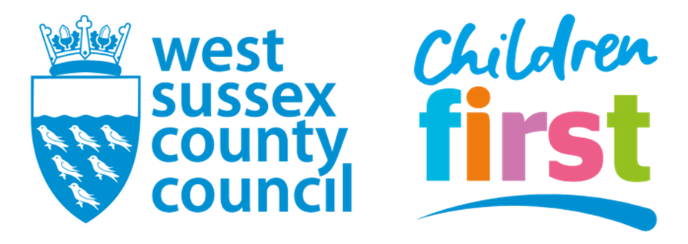 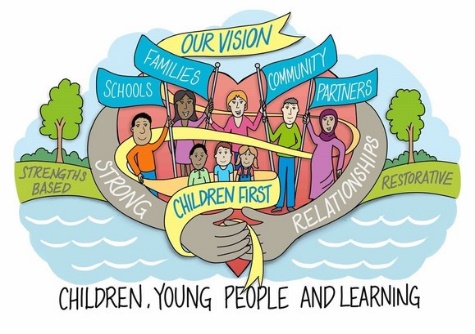 West Sussex Care Proceedings Practice Guidance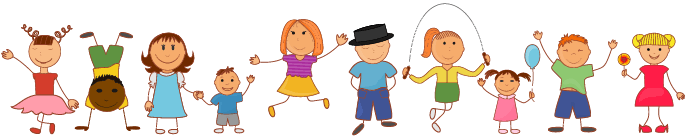 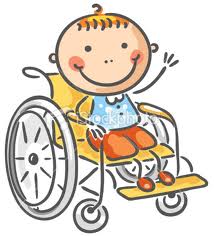 Public Law Outline – Care Proceedings Timescales for Commencement Social Worker Timeline for Care ProceedingsSocial Worker Timeline for Care ProceedingsIntroduction The purpose of this protocol is to offer guidance to social workers about the West Sussex process when concerns about children are such, that legal advice has been sought and the decision from the Legal Gateway Meeting is to issue care proceedings. The Best Practice Guidance for the Public Law Working Group makes it clear that we are all charged with considering how children and young people may: safely be diverted from becoming the subject of public law proceedings. once they are subject to court proceedings, best have a fully informed decision about their future lives fairly and swiftly made.Care proceedings are the option of last resort and must be necessary and proportionate. Care proceedings should only be initiated where the safety and welfare of the child demands it, and the legal threshold is met. Under Section 31 Children Act 1989, a court may only make a Care Order or Supervision Order if it is satisfied that the Threshold Criteria is met. The Threshold Criteria must also be met for those case that enter pre-proceedings.A court may only make a care order or supervision order if it is satisfied (a) that the child concerned is suffering, or is likely to suffer, significant harm; and (b) that the harm, or likelihood of harm, is attributable to; (i) the care given to the child, or likely to be given to him if the order were not made, not being what it would be reasonable to expect a parent to give him; or(ii) the child’s being beyond parental control. (section 31(2), Children Act 1989)It is important that (where appropriate and safe) the Public Law Outline pre-proceedings process is undertaken with all families before a decision is made to commence care proceedings. The decision to commence care proceedings without undertaking the Public Law Outline pre-proceedings process should be made in circumstance where the child’s safety requires the protection of the legal framework and where the agreement of the relevant Head of Service has been obtained. This protocol will refer to all persons with a parental responsibility as parents / carers and will refer to child as singular but is to be interpreted as plural where relevant. Decision to Commence Care Proceedings The decision to enter into care proceedings is made at a Legal Gateway Meeting by a Head of Service or at an Internal Planning Meeting with Legal Services, should the case already be within pre-proceedings (please refer to West Sussex Legal Gateway Guidance and West Sussex Pre-Proceedings Guidance). The Head of Service, and Advanced Social Worker, Permanence Team should be invited to attend an Internal Planning Meeting should the decision to commence care proceedings be required, or Head of Service agreement should be sought prior to the Internal Planning Meeting and the Permanence Team informed. If consideration is being given to issuing proceedings in an emergency or urgent situation then a Legal Gateway Meeting should be convened but this can be booked outside of the Legal Gateway Meeting slots, please refer to the LGM guidance as to the process (on Tri.X) First Permanency Planning Meeting The first Permanency Planning meeting will be held immediately after the Legal Gateway Meeting if care proceedings are to be commenced. If the case is already within the pre proceedings process the first Permanency Planning Meeting will take place after the Internal Planning Meeting. If a child is already the care of the local authority under section 20 a subsequent Permanency Planning Meeting should be held. (See Permanence Planning - Practice Guidance)Letter of IntentThe letter of Intent will be drafted by the social worker (see letter template at Appendix 2: Letter of Intent), quality assured by the team manager and sent to the legal advisor for their oversight within 3 working days. Once the letter before proceedings has been checked by the legal advisor it will be signed by the service manager and hand delivered to the parents/carer by the social worker. The Legal Workflow on the child’s file will be completed detailing the letter has been delivered with a copy of the letter uploaded in the episode.The Letter of Intent must be sent to the parents and everyone with parental responsibility and is the formal notification that an application to the court is being made. On each occasion at the Legal Gateway Meeting or the Internal Planning Meeting there should be a decision made based on legal advice as to who should receive the letter of intent. The letter of intent will advise the parent/carer to obtain legal advice and that they are entitled to this free of charge. An up-to-date list of relevant solicitors in the local area who specialise in childcare cases should be sent with the letter. The up-to-date solicitors list should be obtained from Legal Services, it is important not to use old lists as these can become out of date quickly.A letter of intent should be sent in all cases where possible. If the decision is made to issue proceedings on an urgent or emergency basis the parent/s should be told of the intention to issue proceedings as soon as possible and provided with the list of solicitors. If there are safeguarding concerns regarding providing a parent with notice of the application this should be considered at the Legal Gateway Meeting.  Issuing Care Proceedings – Documents RequiredThe Social Work Evidence Template (SWET), care plan and other social work documents identified at the Legal Gateway Meeting or Internal Planning Meeting must be sent to legal services within seven working days of the Legal Gateway Meeting or Internal Planning Meeting. The following documents must be attached to the application filed with the court on Day 1:The social work Chronology;The social work statement and Genogram – including any early identification of Connected Carers;Any current assessment relating to the child and/or the family and friends of the child to which the social work statement refers and on which the local authority relies, including the child’s welfare and developmental timetable;The care plan;Birth Certificate or child’s identity papers if a non-UK national; and Final Pre- Proceedings Assessment Plan (if issuing following a period of pre-proceedings) Other documents will be added to the bundle as appropriate for each caseAll documents must be uploaded on to the child’s file within the Legal Workflow with a clear case note recording that ‘Application has been made to the Court’.Review Permanency Planning Meeting Held after the first Case Management Hearing (by day 18). (See Permanence Planning - Practice Guidance) Final Care Planning Meeting All the evidence that will be available to the court should be provided to the meeting via the child’s file: all parenting assessments, expert witness opinions, psychiatric and psychological assessments of the child and the parents and assessments of family members. The evidence will be reviewed by the meeting and final care plans determined. The rationale for the plan, the evidence relied upon, a full consideration and analysis of the options for the permanency of the child will be discussed to assist with the preparation of the final evidence and plan. See Final Care Planning Meeting guidance for further information.Agency Decision Making When entering care proceedings and parallel planning for a child’s future the social worker will need to book a date for the Agency Decision Maker (ADM) to make a decision about adoption as a care plan for the child. The request for an Agency Decision Maker slot should be made following the case management hearing at day 18. In order to book a date for a decision an email should be sent to ACDAdoptionPanelAdmin@westsussex.gov.uk. The social worker will need to provide the child’s details, name of the legal advisor and dates of any Issue Resolution Hearing (IRH) or Final Hearing, if known. In addition, confirmation will be needed that an Adoption Medical has been booked or completed in respect of the child.The Panel Administrator will discuss available dates and inform you of the submission date for all required paperwork which is usually 3 weeks before the date of your decision. All core documents should be tasked to the Adoption Panel Clerk on Mosaic and additional documents sent by emailed to ACDAdoptionPanelAdmin@westsussex.gov.uk The Agency Decision Makers decision should be available prior to the filing of final evidence. For further guidance around ADM booking and requirements contact that Panel Administrator.Children’s Guardian (CAFCASS)The social worker will ensure that they have open discussions with the children’s guardian throughout the course of the care proceedings. It is a requirement that the social worker speaks to the children’s guardian at least once every six weeks to discuss progress or any difficulties. Should there be a significant event the children’s guardian should be informed at the earliest opportunity. All discussions with the children’s guardian must be recorded on the child’s file.Conference and Reviewing Officer ViewsIf a child is looked after, the views of the Conferencing and Reviewing Officer must be obtained prior to the social workers final evidence being filed and will be required for the Agency Decision Maker. The Conference and Reviewing Officer should have access to all the Court documentation. The Independent Reviewing Officer will provide the social worker with their views to be inserted into the social worker’s evidence. The Conference and Reviewing Officer will require 48 hours to review the evidence and provide their views. The social worker is to ensure that the Conference and Reviewing Officer is aware of the dates for filing evidence and when they will receive the evidence for their views to be provided.Social Work Final Evidence The final evidence and care plan will be presented on the final social evidence template in good time for quality assurance and approval. It should be sent to the team manager within seven days of the filing date – it will then need to be sent to the allocated legal advisor five days before the filing date with the Conference and Reviewing Officers views included and the Agency Decision Maker decision, if appropriate.Compliance with DirectionsFiling dates will be directed by the court within Case Management Orders. These are court directions, judicial orders and must be complied with. All Case Management Orders must be placed on the child’s file and the social work team must adhere to the order in its care planning and case work, meeting all directed deadlines. To do otherwise is unlawful and unprofessional and can cause unnecessary delays for a child.If a worker becomes aware, they will not be able to comply with an evidence deadline they should let their team manager and allocated legal advisor know the reasons for this as soon as possible so that the court and parties can be informed, and permission sought for an extension. Any extension or change to the timetable must be approved by the court. 26 weeks and Special Guardianship Orders/Connected Carers The 26 week time limit is set out in statute and must be complied with. A case can only be extended beyond 26 weeks by the Judge where there is good reason to do so and consideration has been given as to the impact on the child’s welfare of the extension.  Best Practice Guidance regarding the use of Special Guardianship Orders was published in March 2021 by the Public Law Working Group. The guidance reiterates the need for thorough and comprehensive assessment of potential connected carers. The guidance provides for consideration of placement with prospective special guardians on an interim basis, particularly where there is a limited pre-existing relationship, to help develop the relationship between the carer and child. As such, where the final care plan is for a child to be placed with a connected carer under a Special Guardianship Order and the child is not already placed with the carer, consideration may need to be given to seeking to place the child on an interim basis with the proposed carer and requesting an extension to the proceedings so as to enable the placement to be tested out and fully assessed. As stated in the guidance: The focus will always be on welfare and the fundamental requirement for a robust, evidence-based assessment. That will be the guiding factor as opposed to the statutory timescale of 26 weeks.The testing out of a placement in this way should also help inform the support plan and reduce the need for a supervision order at the conclusion of proceedings. As per the best practice guidance unless there are strong and clear reasons for doing so a supervision order should not be made alongside a special guardianship order. Case Management ChecklistImplementation Plan IndexSubjectPageContents11.Timescales to Issue Flowchart22.Social Worker Timescales for Care Proceedings Flowchart34.Introduction55.Decision to Commence Care Proceedings56.First Permanency Planning Meeting 67.Letter of Intent68.Issuing Care Proceedings – Documents Required69.Review Permanency Planning Meeting 710. Final Care Planning Meeting711. Agency Decision Making712.Children’s Guardians (CAFCASS)813.Independent Reviewing Officers Views814.Social Workers Final Evidence815.Compliance with Directions816Case Management Checklist9-11Appendix 1Care Proceedings Timescales Flow ChartSeparateAppendix 2Letter of Intent TemplateSeparateAppendix 3Final Care Planning Meeting GuidanceSeparateFrequency When requiredKey membership to attend the Internal Planning Meeting Head of Service (chair), Team Manager (Service Manager if required or if Team Manager is not available), Allocated Social Worker, Allocated Legal Representative, and Advanced Social Worker, Permanence Team.Frequency Week 13/14 of all Care ProceedingsKey membershipHead of Service (chair), Team Manager (Service Manager if required or if Team Manager is not available), Allocated Social Worker, Allocated Legal Representative, Advanced Social Worker, Permanence Team Fostering/Adoption Worker and Internal staff who have undertaken assessments, if appropriate, e.g. SGO Assessor, CFIS. PLO Meeting Bookings will minute take.Pre-Proceedings Pre-Proceedings Pre-Proceedings ChecklistPre-Proceedings ChecklistAnnex Documents are the documents specified in the Annex to the Application Form which are attached to that form and filed with the court:Social Work ChronologySocial Work Statement and GenogramThe current assessments relating to the child and/or the family and friends of the child to which the Social Work Statement refers and on which the LA relies. Care PlanBirth Certificate or Identity Papers if child is a non-UK national Final Pre-Proceedings Assessment Plan is proceedings being issued following a period of pre-proceedingsIndex of Checklist DocumentsChecklist documents (already existing on the LA’s files) are Evidential documents including – Previous court orders including foreign orders and judgments/reasonsAny assessment materials relevant to the key issues including capacity to litigate, section 7 and 37 reportsSingle, joint or inter-agency materials (e.g., health and education/Home Office and Immigrational Tribunal documents);Decision-making records including –Records of key discussions with the familyKey LA minutes and records for the childPre-existing care plans (e.g., child in need plan, looked after child plan and child protection plan)Letters Before ProceedingsOnly checklist documents in (a) are to be served with the application formChecklist documents in (b) are to be disclosed on request by any partyChecklist documents are not to be – Filed with the court unless the court directs otherwise; and Older than 2 years before the date of issue of the proceedings unless reliance is placed on the same in the LA’s evidenceEvidence in support of directions sought –Evidence in support of any directions sought by Day 2 should be filed with the court and served with the application form.Stage 1 Issue and Allocation Day 1 and Day 2 (see interpretation section)On Day 1 (Day of Issue):The LA files the Application Form and Annex Documents and sends copies to Cafcass/CAFCASS CYMRUThe LA notifies the court of the need for an urgent preliminary case management hearing or an urgent contested ICO hearing where this is known or expectedCourt officer issues application Within a day of issue (Day 2):Court considers jurisdiction in a case with an international elementCourt considers any application for directions on expectations from notification or automatic part status rules and issues any directions for or related to further hearingCourt considers initial allocation to specified level of judge, in accordance with the Allocation Rules and any President’s Guidance on the distribution of businessLA serves the Application Form, Annex Documents and evidential Checklist Documents on the parties together with the notice of date and time of CMH and any urgent hearingCourt gives standard directions on Issue and Allocation including:Checking compliance with Pre-Proceedings Checklist including service of any missing Annex DocumentsAppointing Children’s Guardian (to be allocated by Cafcass/CAFCASS CYMRU)Appointing solicitor of the child only if necessaryAppointing (if the person to be appointed consents) a litigation friend for any protected party or any non-subject child who is a party, including the OS where appropriateIdentifying whether a request has been made or should be made to a Central Authority or other competent authority in a foreign state or a consular authority in England and Wales in a case with an international elementFiling and service of a LA Case SummaryFiling and services of a Case Analysis by the Children’s GuardianFiling and serving the Parents’ ResponseSending a request for disclosure to, e.g., the police or health service bodyFiling and serving an application for permission relating to experts under Part 25 on a date prior to the advocates meeting for the CMHDirecting the solicitor for the child to arrange an advocates’ meeting no later than 2 business days before the CMHListing the CMHCourt considers any request for an urgent preliminary case management hearing or an urgent contested ICO hearing and where necessary lists the hearing and gives additional directionsCourt officer sends copy Notice of Hearing of the CMH and any urgent hearing by email to Cafcass/CAFCASS CYMRU.Stage 2 – Case Management HearingStage 2 – Case Management HearingAdvocates Meeting (including any litigants in person)No later than 2 business days before CMH (or FCMH if it is necessary) Consider information on the Application Form and Annex documents, the LA Case Summary, and the Case AnalysisIdentify the parties’ positions to be recited in the draft Case Management OrderIdentify the parties’ positions about jurisdiction, in particular arising out of any international element. If necessary, identify proposed experts and draft questions in accordance with Part 25 and the Experts Practice DirectionsIdentify any disclosure that in advocates’ views is necessaryImmediately notify the court of the need for a contested ICO hearing and any issue about allocationLA advocate to file and draft Case Management Order in prescribed form with court by 11a.m. on the business day before the CMH and/or FCMHCase Management HearingCMH: Not before day 12 and not later than day 18. A FCMH is to be held only if necessary, it is to be listed as soon as possible and, in any event, no later than day 25Court gives detailed case management directions, including:Considering jurisdiction in a case with an international element,Confirming allocationDrawing up the timetable for the child and the timetable for proceedings and considering if an extension is necessaryIdentifying additional parties, intervenors and representation (including confirming that Cafcass/CAFCASS CYMRU have allocated a Children’s Guardian and that a litigation friend is appointed for any protected party or non-subject child)Giving directions for the determination of any disputed issue about litigation capacity Identifying the key issuesIdentifying the evidence necessary to enable the court to resolve key issuesDeciding whether there is a real issue about threshold to be resolvedDetermining any application made under Part 25 and otherwise ensuring compliance with Part 25 where it is necessary for expert(s) to be instructedIdentifying any necessary disclosure and if appropriate giving directionsEnsuring compliance with the court’s direction.If a FCMH is necessary, directing an advocates’ meeting and Case Analysis if requiredDirecting filing of threshold agreement, final evidence and Care Plan and responses to those documents for the IRHDirecting a Case Analysis for the IRHDirecting an advocates’ meeting for the IRHListing (any FCMH) IRH, Final Hearing (including early Final Hearing)Giving directions for special measures and/or interpreters and intermediaries Issuing the Case Management Order Stage 3 – Issue Resolution HearingStage 3 – Issue Resolution HearingAdvocates’ Meeting (including any litigants in person)No later than 7 business days before the IRH Review evidence and the positions of the partiesIdentify the advocates’ views of – the remaining key issues and how the issues may be resolved or narrowed at the IRH including the making of final ordersthe further evidence which is required to be heard to enable the key issues to be resolved or narrowed at the IRHthe evidence that is relevant and the witnesses that are required at the final hearing the need for a contested hearing and/or time for oral evidence to be given at the IRHLA advocate to – notify the court immediately of the outcome of discussion at the meetingfile a draft Case Management Order with the court by 11a.m. on the business day before the IRHIssues Resolution Hearing (IRH)As directed by the court, in accordance with the timetable for the proceedingsCourt identifies the key issue(s) (if any) to be determined and the extent to which those issues can be resolved or narrowed at the IRHCourt considers whether the IRH can be used as a final hearingCourt resolves or narrows the issues by the hearing evidenceCourt identifies the evidence to be heard on the issues which remain to be resolved at the final hearingCourt gives final case management directions including:Any extension of the timetable for the proceedings which is necessaryFiling of the threshold agreement or a statement of facts/issues remaining to be determinedFiling of – Final evidence and Care PlanCase Analysis for Final Hearing (if required)Witness templatesSkeleton argumentsJudicial reading list/reading time, including time estimate and an estimate for judgment writing timeEnsuring Compliance with PD27A (the Bundles Practice Direction)Listing the Final HearingCourt issues Case Management OrderReview / Contacts / ReferencesDocument title:Care Proceeding Practice GuidanceDate approved:Approving body:Policy and PracticeDocument owner:Kelly Steele, Service Manager Permanence & Zoe Marchant, Senior Solicitor